ARBETSVANDRING
VANDRARGRUPPEN
GRANVIK 2013.
Lördag 27/4 
Samling vid Vandrarhemmet Granvik 09,00.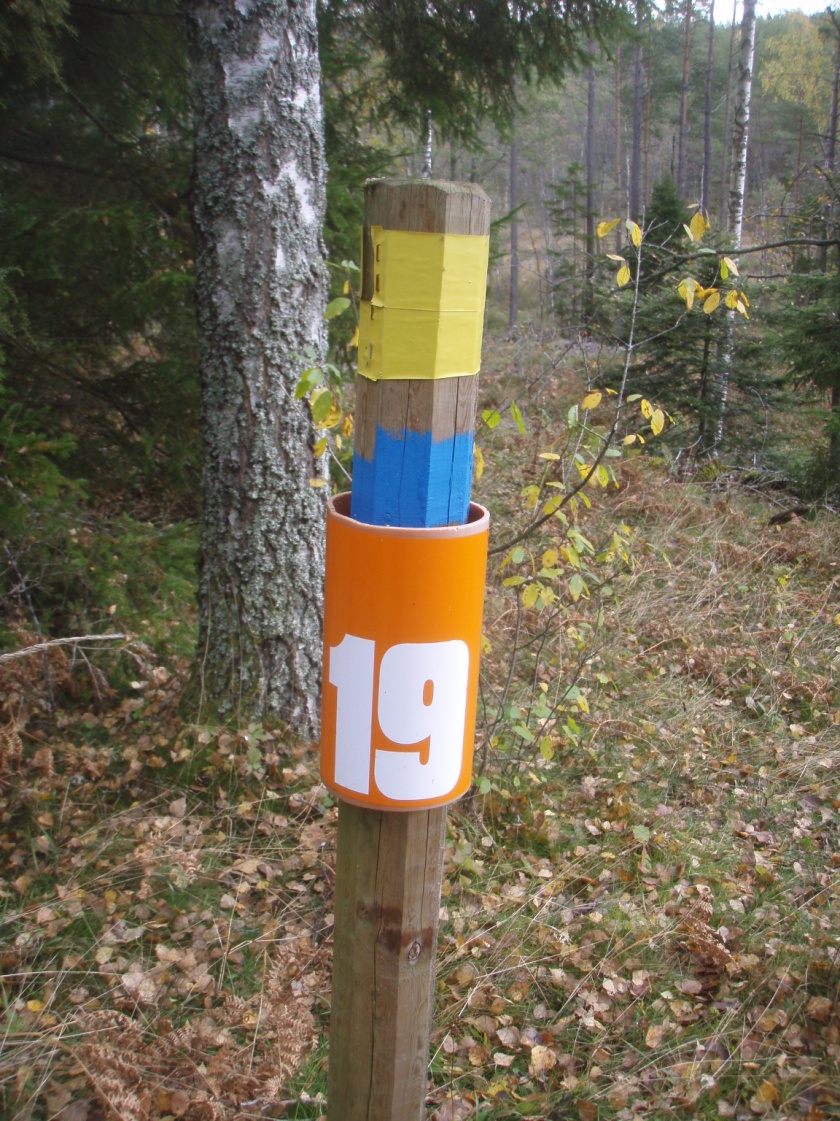 Välkommen till en arbetsdag med Vandrargruppen  i Granvik.Det är dags att sätta ut  kontrollpunkterna för Vandrarpasset 2013, 
och genomföra ledbesiktning på Västra Vätterleden och våra lokala slingor.Bra att ha med sig är penna , stjärnmejsel  eller skruvdragare om du har.
Vi avslutar aktivitetsdagen med en enklare måltid på Cafe Solbacken Granvik.
Anmälan till  Byvärden Hans Niklasson 0505-61047  eller 073/8030676.Du/ni som vill hjälpa till att göra ledbesiktningar eller sätta ut  kontroller vid annat tillfälle har  givetvis möjlighet att göra det. Ring Byvärden Hans Niklasson
 0505-61047  eller 073/8030676  och meddela vilken ledbesiktning eller arbetsuppgift som du har möjlighet att utföra.  Ni kan  hämta  kontrollpunkter hos Hans Niklasson.
Ledbesiktning Västra Vätterleden
Stenkällegården – Djäknatorpet
Ledbesiktning Västra Vätterleden
Djäknerundan
Kontrollpunkter Vandrarpasset 2013

Markerade kontrollpunkter är nya och kräver ny stolpe.
Alternativa kontrollpunkter är vid omledningens början och slut.

Ledbesiktning Västra Vätterleden
Bölskullen -Granvik
Ledbesiktning Gruvrundan 
Ledbesiktning Kungens Växtrunda
Ledbesiktning Byrundan
Ledbesiktning Granviksleden 
Ledbesiktning Torp&Kulturmiljö
NummerKontrollpunktBokstav1.Vattenpumpen2.Långa Kärrsvägen VP 213.Djäknatorpet ( Vid slingans start )4.Djäknatorpet Ekarna VP5.Lilla Djäknasjön VP6.Stora Djäknasjön VP7.Efter RV 498.HåketärnarnaVP9.Jättegryta10.Rastplats Långviken VP11.Djäknasundet12.SkeppsvikenVP